                                                          VOLUNTEER APPLICATIONNAME: _______________________________________ DATE: _______________________________PERSONAL INFORMATIONGENDER:			AGE:			DATE OF BIRTH:CONTACT INFORMATIONADDRESS: _________________________________________________________________________CITY: _______________________________STATE:				ZIP:COUNTY: __________________________PRIMARY PHONE NUMBER: _____________________________________________________________EMAIL ADDRESS: ___________________________________________________________________BEST WAY TO CONTACT YOU: _______________________________________________________EXPERIENCE:CPR/ FIRST AID CERTIFIED: 		YES			NO                                                         CONTRACT FOR VOLUNTEERSPEACE PLACE INC. AGREES:To work with volunteers to ensure that the assignment is appropriate and of interest to the volunteer.To provide periodic training to whatever extent is necessary to maintain competence.To discuss any problems with job performance with the volunteer prior to termination of service if reasons for dismissal occur.To treat volunteers and paid staff with dignity and respect regardless of race, culture, ethnicity, religion, sexual orientation, disabling condition, gender, or age.To provide volunteers with job and character references in search of future employment.THE VOLUNTEER AGREES:To become thoroughly familiar with and act according to the policies and procedures set forth by the agency.To attend orientation and training sessions as needed.To be prompt and reliable in reporting to work.To maintain the confidentiality of all resident and non-resident information and all other information deemed confidential by the agency.To treat volunteers and paid staff with dignity and respect regardless of race, culture, ethnicity, religion, sexual orientation, disabling condition, gender, or age.That I will not be a paid employee of Peace Place Inc. and will not receive any financial compensation for volunteering. I also certify that I am at least eighteen (18) years of age.Agreed to this __________ day of ____________________, 20____.Print Name: _________________Volunteer Signature: ____________________Volunteer Coordinator :______________________	  CJCC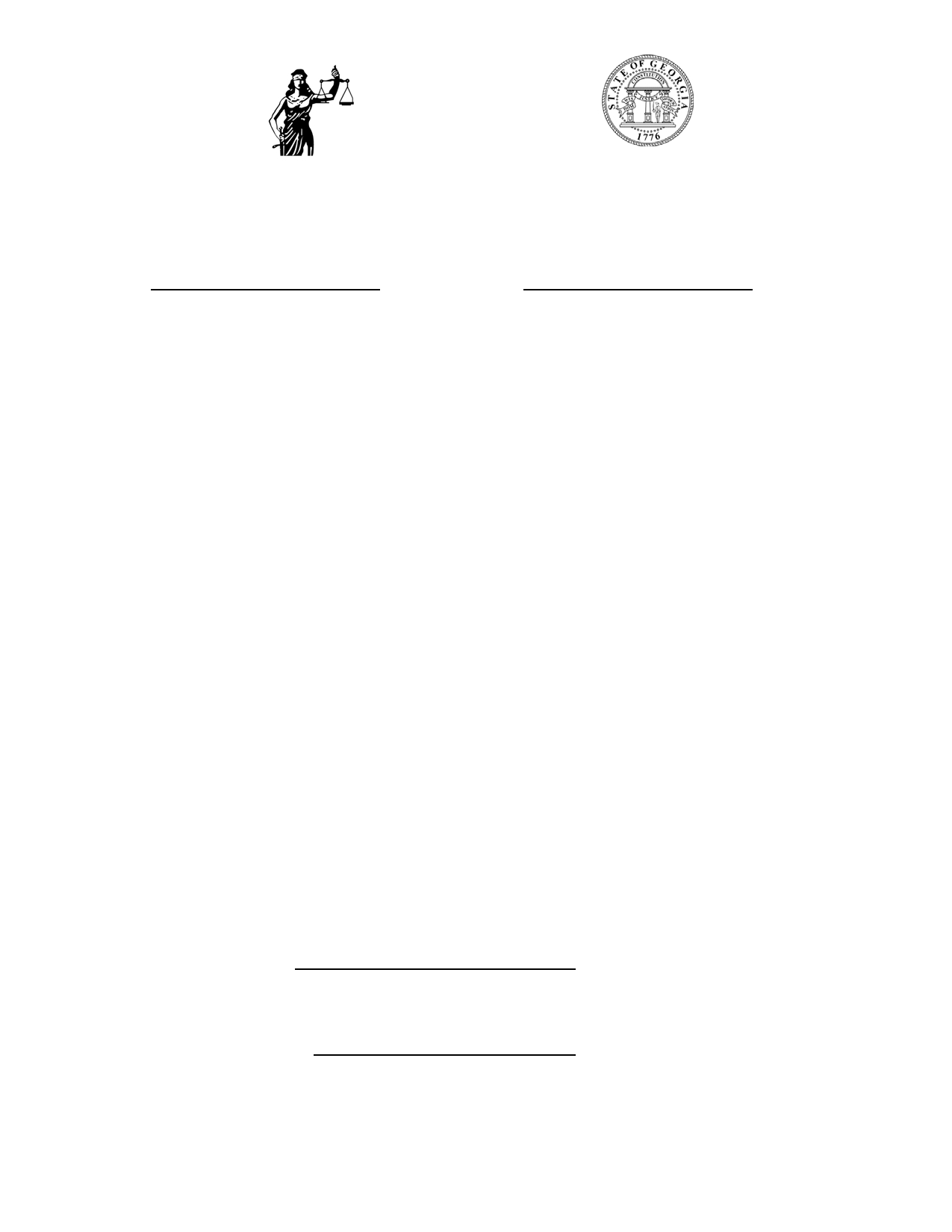 Criminal Justice Coordinating CouncilVolunteer Contract VOCA/VAWA GrantsI, _______________________________	, as a volunteer for ____Peace Place___________	agree Please Print 	Please Print to the following: 1. 2. 3. 4. 5. 6. 7. 8. 9. 10. 11. 12. Work a schedule mutually acceptable to the agency and volunteer; Become thoroughly familiar with the policies and procedures set forth by the agency; Be prompt and reliable in reporting to work and keep an accurate record of hours worked by signing in and out on the appropriate forms; Attend orientation and training sessions, as required, and undertake continuing education provided by the agency as necessary to maintain competence; Provide the Volunteer Coordinator advanced written notice of resignation or requesting leave of absence; Notify the program staff as early as possible if unable to report to work; Perform with dignity and caution when acting as a representative of the agency; Avoid entering into any agreements with third parties or assuming any third party responsibilities on behalf of the agency; Maintain confidentiality of all client information and all other information deemed confidential by the agency; Maintain the security of the agency at all hours and help promote the safety of other volunteers, program staff, and clients; Assist in any temporary job assignments outside those specified in the particular job description should it be beneficial to the agency and within the scope of the volunteer's time or skills; Treat other volunteers, program staff, and clients with dignity and respect without regard for race, culture, ethnicity, religion, sexual orientation, disability, gender, or age. Volunteer Signature: _______________________________ Date: ___________Volunteer Coordinator:_______________________________ Date:__________VOLUNTEER RELEASE AND WAIVER OF LIABILITYThis is a Volunteer Release and Waiver of Liability (“Release”) executed on this date, _________ by_________________________________________________ (the “Volunteer”), in favor of Peace Place, Inc., a non-profit corporation, its members, employees, and agents (collectively “Peace Place”). Volunteer desires to engage in activities related to volunteering in Peace Place’s thrift store and shelters for victims of domestic violence (the “Activities”).Volunteers hereby knowingly, intentionally, purposively, freely, voluntarily, and without duress execute this Release under the terms below:Release and Waiver. Volunteer does hereby forever release, discharge, and hold harmless Peace Place and its successors and assigns from any and all liability, claims, and demands of whatever kind of nature, either in law or in equity, which arise or may hereafter arise directly or indirectly from the Activities. Volunteer understands that this Release discharges Peace Place from any liability or claim that Volunteer may have against Peace Place with respect to any bodily injury, personal injury, illness, death, or property damage that may result from the Volunteer’s participation in the Activities. Volunteer also understands that Peace Place does not and shall not assume any responsibility for or obligation to provide financial assistance or other assistance to the Volunteer, including, but not limited to, medical, health, or disability insurance in the event of injury, illness, or other claim or loss.Medical Treatment. Volunteer does hereby forever release, discharge, and hold harmless Peace Place, its successors and assigns from any and all liability or claim whatsoever which arises or may hereafter arise, directly or indirectly, on account of any first aid, treatment, or medical service rendered in connection with the Volunteer’s Activities.Insurance. The Volunteer understands that, except as otherwise expressly agreed by Peace Place in writing; Peace Place does not carry or maintain health, medical, or disability insurance coverage for any Volunteer. Each Volunteer is expected and encouraged to arrive with medical or health insurance coverage in effect.Assumption of Risk. Volunteer acknowledges and agrees that the Activities include work and other activities that may be hazardous to the Volunteer, including without limitation, heavy lifting, minor repair and construction projects, and exposure to machinery and vehicles. Volunteer hereby expressly, specifically, knowingly, intentionally, purposively, personally, and solely assumes all risk of injury or harm that may result, directly or indirectly, from, during, or with respect to Activities, and forever releases and discharges Peace Place from all liability or claim for injury, illness, death, or property damage resulting indirectly or directly from the Activities.Governing Law. Volunteer expressly agrees that this Release is intended to be as broad and inclusive as permitted by the laws of the State of Georgia, United States of America and that this Release shall be governed by and interpreted in accordance with the laws of the State of Georgia, United States of America.Severability. Volunteer agrees that in the event that any clause or provision of this Release shall beheld to be invalid by any tribunal of competent jurisdiction, the invalidity of such clause or provision shall not otherwise affect the remaining provisions of this Release, which shall continue to be fully enforceable.Successors. Each provision of this Release shall bind a Volunteer and his or her legal representatives. The term “legal representatives” is used in this Release in its broadest possible meaning and includes, but is not limited to, all successors-in-interest, heirs, executors, administers, or other personal representatives, whether such successions results from the acts of the Volunteer or occurs by operation of law.I specifically acknowledge that I personally have read through the previous paragraphs, and I know, understand, and appreciate the risks that are inherent in the activities I will undertake as a volunteer. I understand that I am permanently giving up substantial rights, including, but not limited to, my right to sue. I hereby assert that my participation is voluntary and that I knowingly assume all such risks. I further acknowledge that I have had an adequate opportunity to review this with counsel of my choosing, and that I knowingly, intentionally, and purposively execute this instrument.Volunteer’s Signature: ______________________________________________________Volunteer’s Name Printed: __________________________________________________Date: _______________________